Комплект заданий для изучения времени года «Осень»1. Речь с движением.2.Найди то, что лежит в коробках.3. Логические пары.4. Вырежьте и склейте кубик.  Можно играть в различные речевые игры, бросая и придумывая рассказы. 5. «Четвертый лишний»6. Вырежьте картинки. Попробуйте найти место для каждой картинки.4. Аппликация «Грибок»9. Последовательности.10. Игры с прищепкой. Посчитай и покажи нужную цифру.11. Последовательности..12. Лабиринт.12. Подбери признаки к временам года.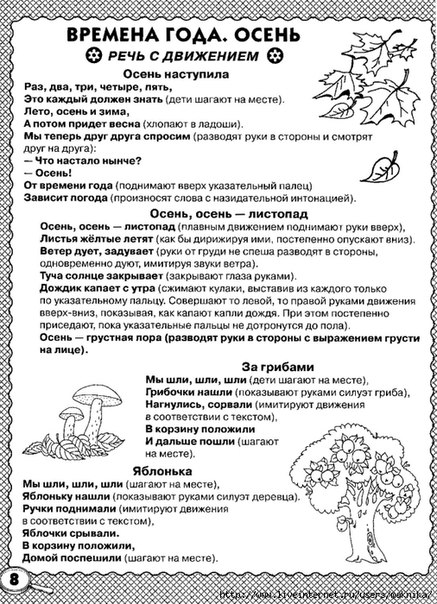 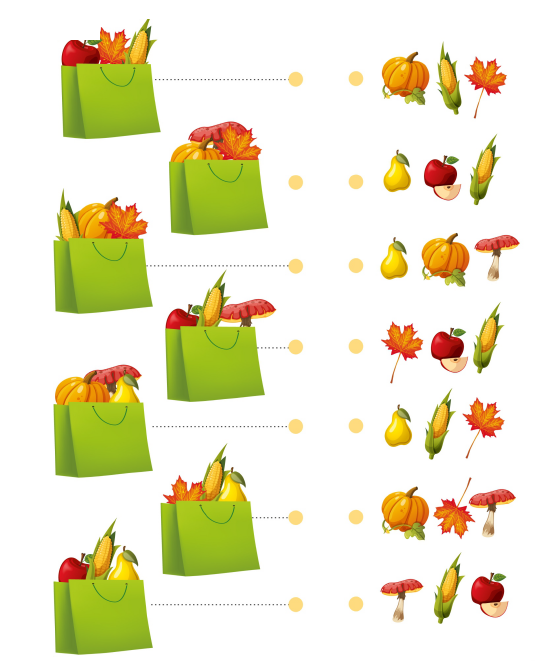 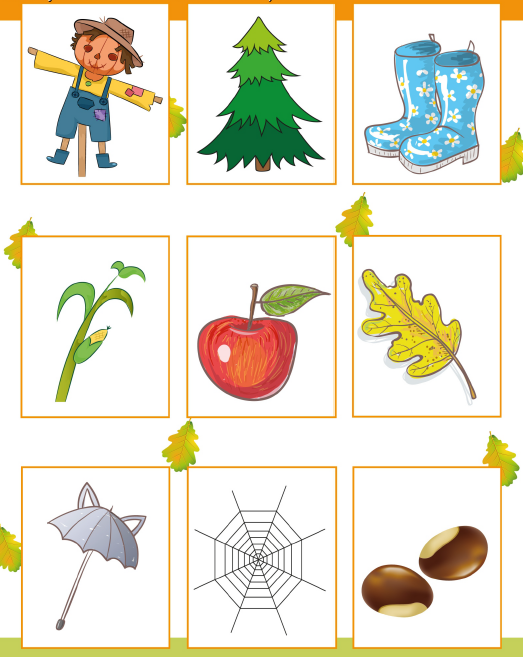 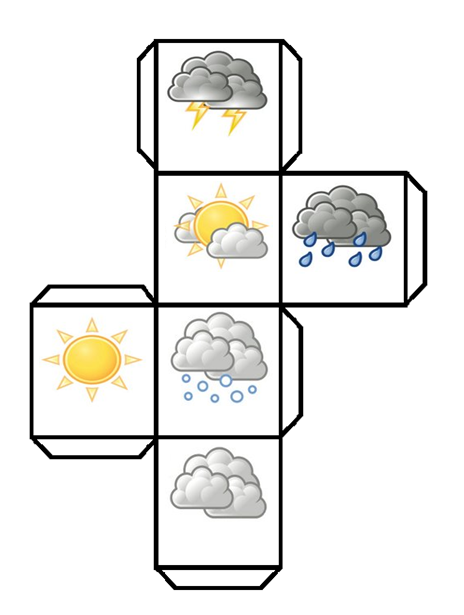 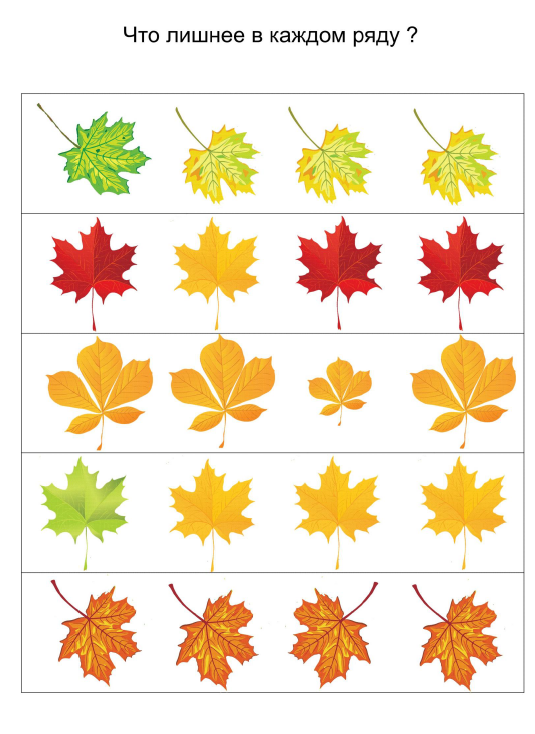 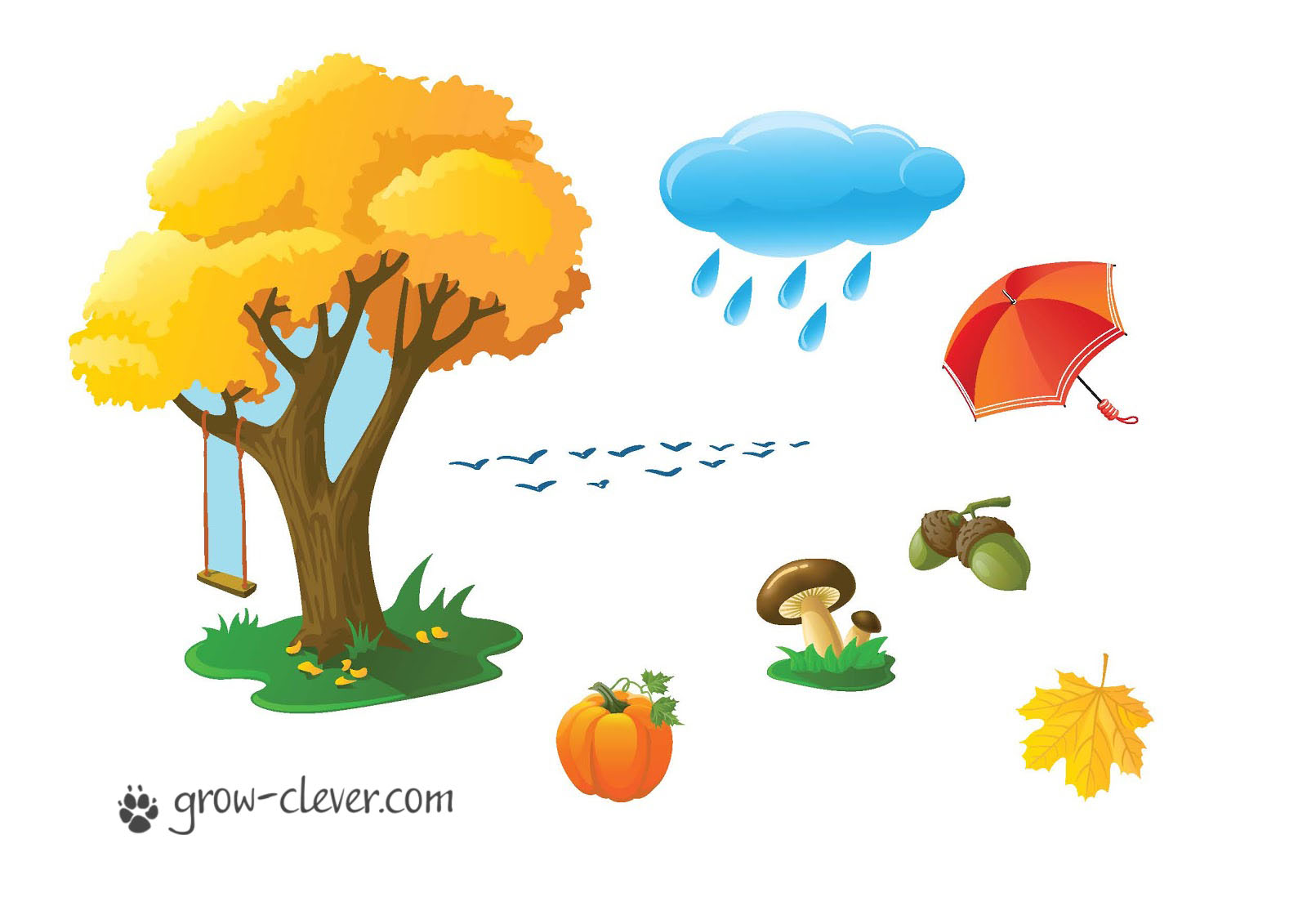 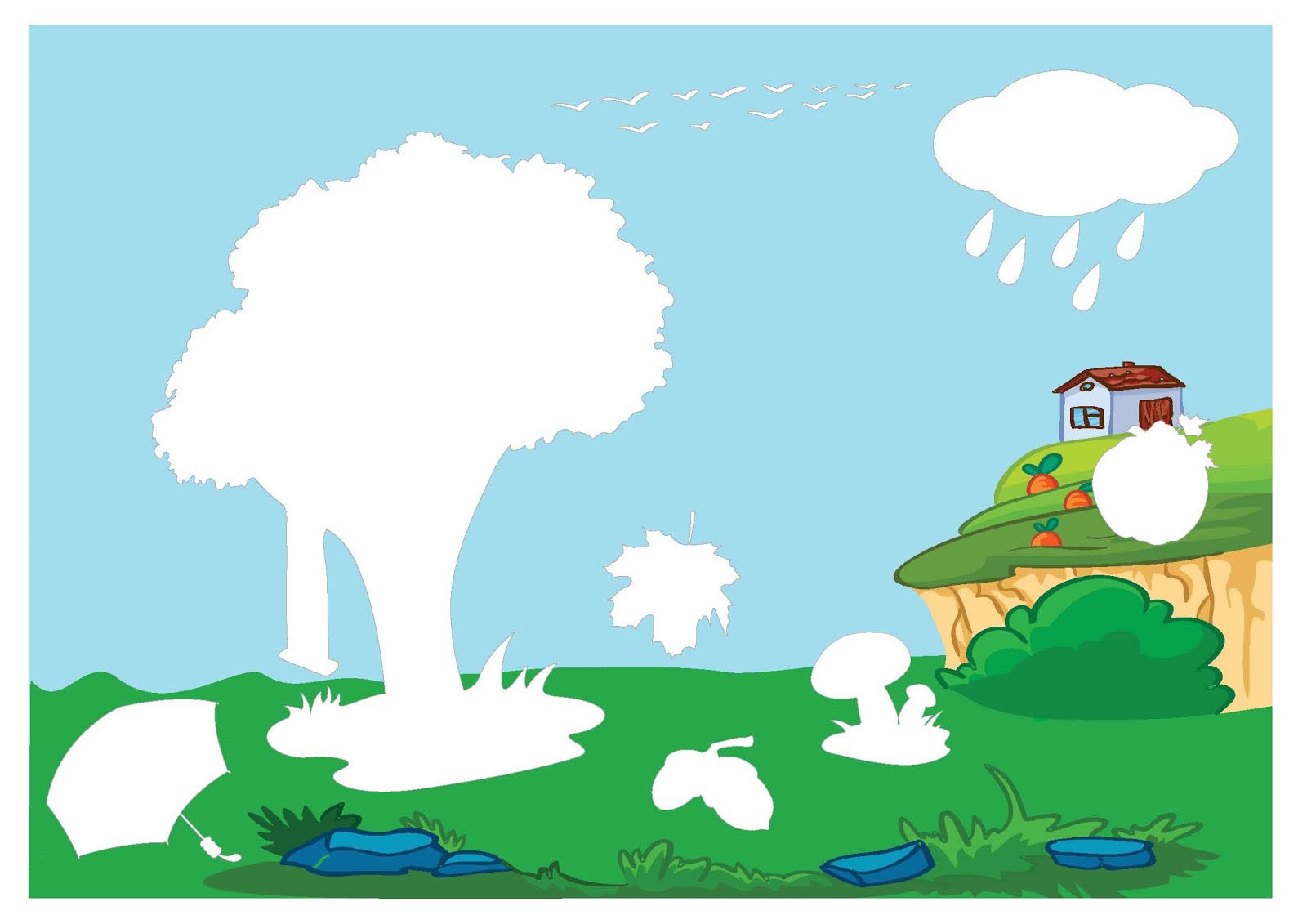 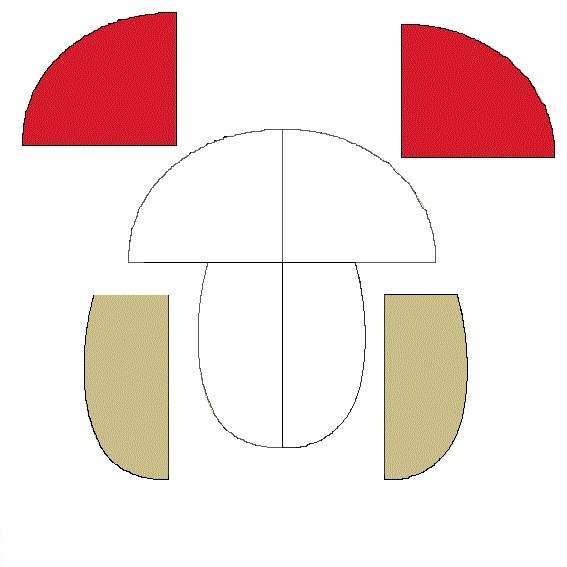 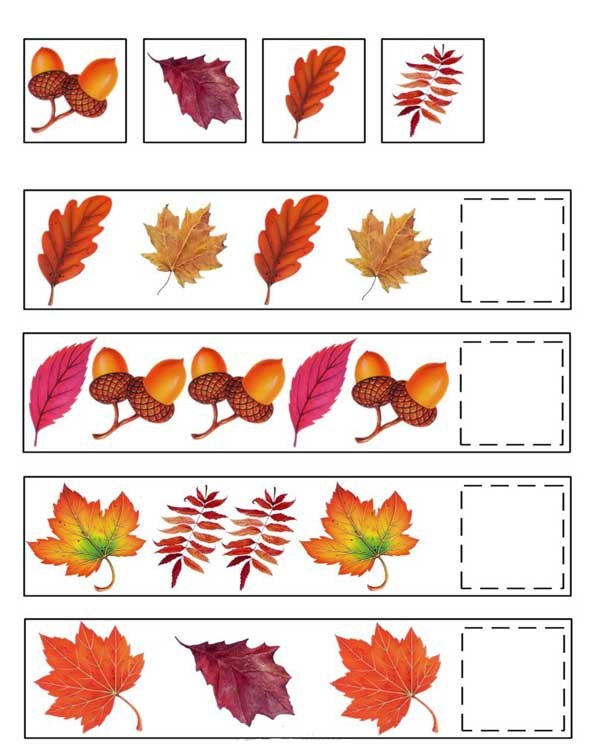 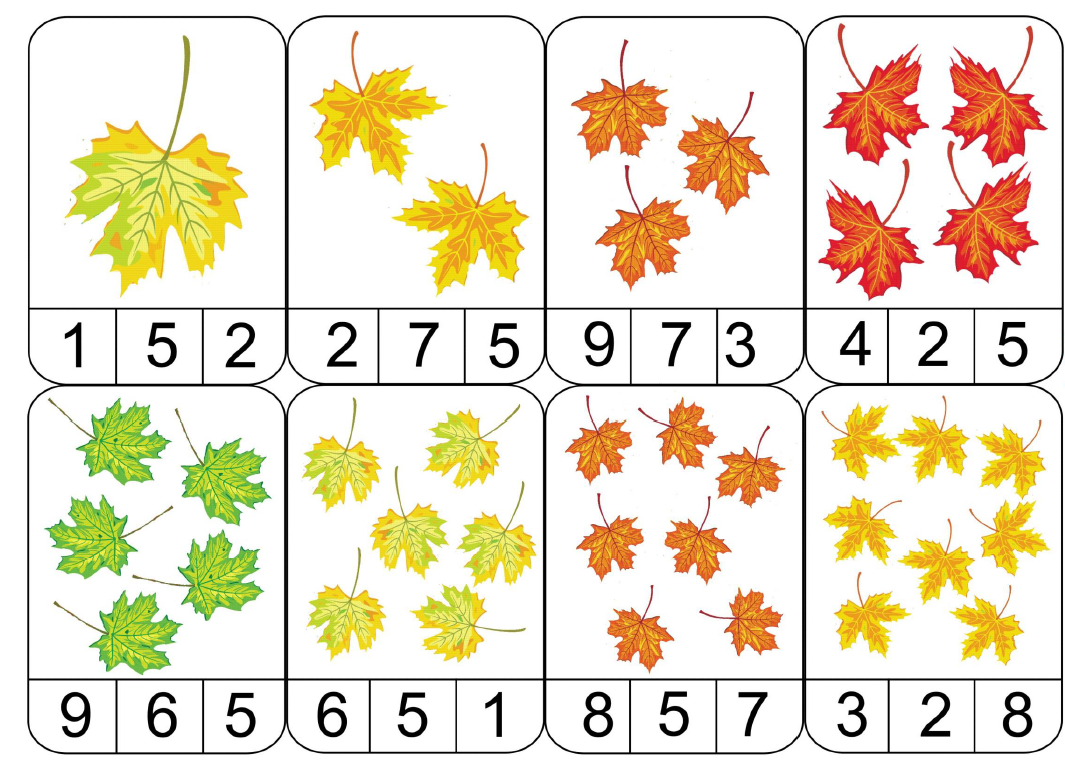 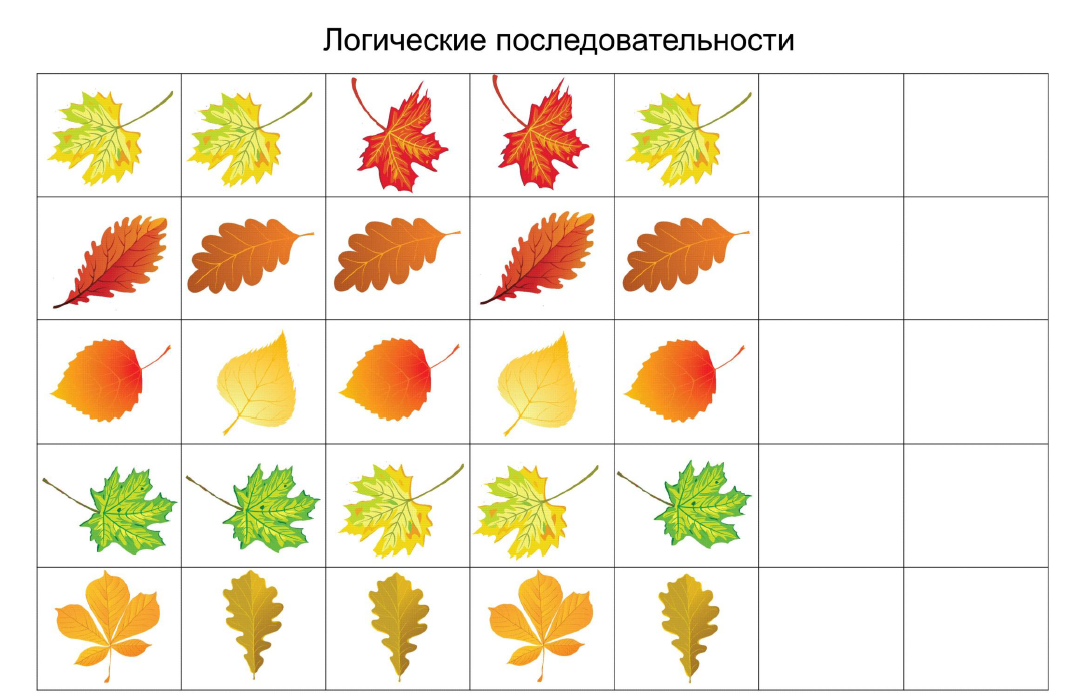 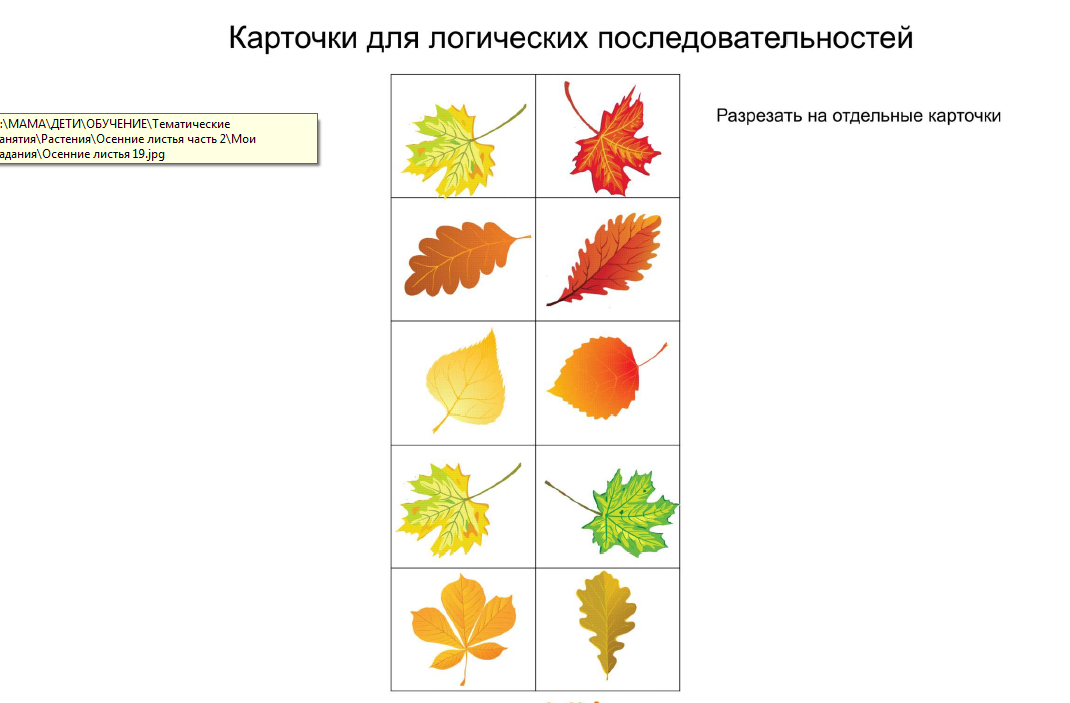 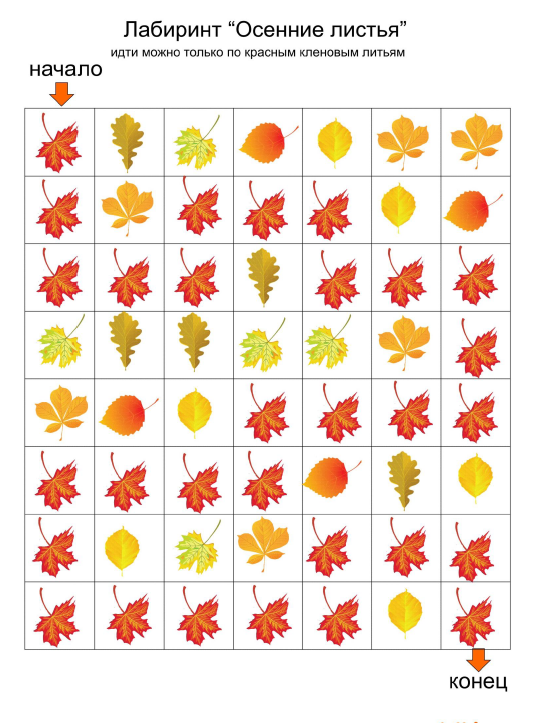 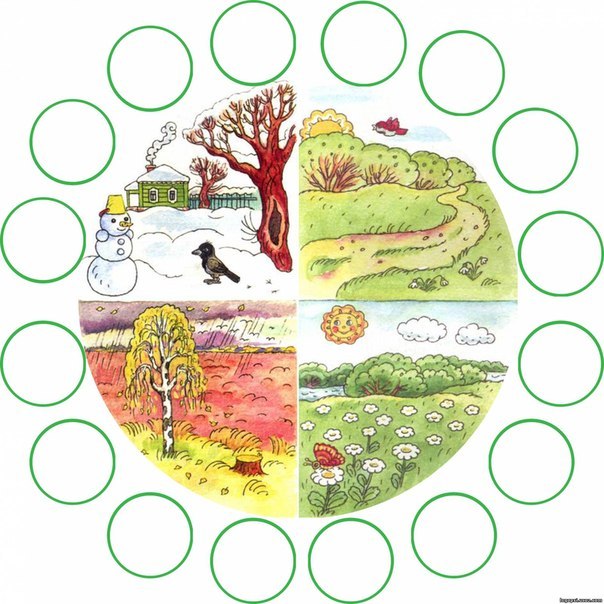 	Вырезать	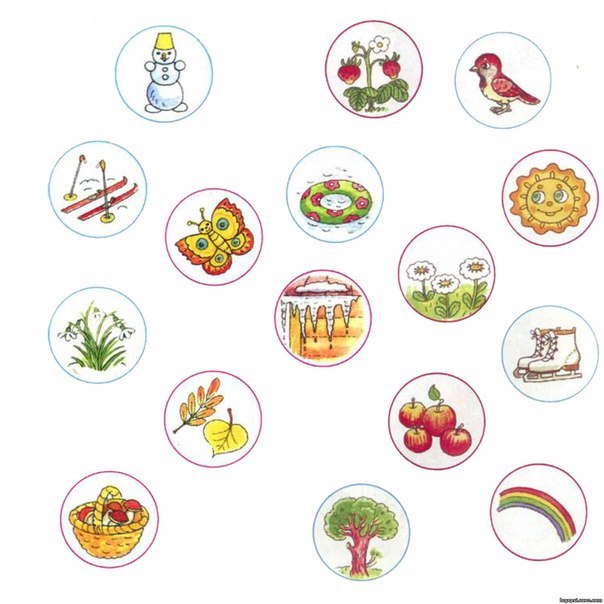 